INTEGRÁLT IRÁNYÍTÁSI RENDSZERMUNKAUTASÍTÁSHULLADÉKKEZELÉSI UTASÍTÁS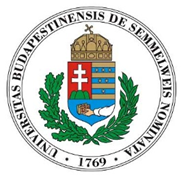 tartalomjegyzékA munkautasítás céljaA Semmelweis Egyetem Egység megnevezése tevékenysége során keletkező nem veszélyes és veszélyes hulladékok kezelésére vonatkozó helyi szabályozás.Az utasítás rögzíti a hulladékkezelés végrehajtásának személyi, tárgyi feltételeit, felelőseit.A munkautasítás érvényesSégi területeTerületi hatálya: Semmelweis Egyetem Egység megnevezése (ir.sz. Budapest, xy u.hsz.)Személyi hatály: Előírásai a(z) Egység megnevezése munkaviszonyban álló valamennyi dolgozóra, alkalmazottra valamint a hallgatókra, betegekre vonatkoznak.Időbeni hatály: Hatálybalépéstől visszavonásig érvényes.Fogalmak meghatározásaadatszolgáltatás: a nyilvántartásban szereplő adatok meghatározott részének hozzáférhetővé tétele és átadása az adatkezelésre jogosult hatóságnak vagy szervezetnek;ADR(„Accord européen relatif au transport international des marchandises dangereuses par route”, azaz „Európai egyezmény a veszélyes áruk közúti szállításáról” rövidítése): Az ADR a Veszélyes Áruk Nemzetközi Közúti Szállításáról szóló Európai Megállapodást jelenti. Az ADR-t a Megállapodás és a hozzá csatolt két melléklet nevezetesen az „Általános előírások és a veszélyes anyagokra és tárgyakra vonatkozó előírások” című A melléklet, illetve „A szállítóeszközökre és a szállításokra vonatkozó előírások” című B melléklet alkotja. Az ADR előírásait belföldi veszélyes áru/hulladék szállítás esetén is alkalmazni kell.ADR oktatás: Veszélyes Áruk Nemzetközi Közúti Szállításáról szóló Európai Megállapodás alapján minden veszélyes áru szállítással kapcsolatba kerülő munkavállalónak (adminisztrációt végző, be- és kirakódó, áru- és hulladékkezelő, csomagoló, töltő) az ADR 1.3 fejezet szerinti képzésben kell részesülnie a munkakörének és felelősségének megfelelő mértékben.csomagolóeszköz (csomagolás): egy vagy több tartály és minden egyéb szerkezeti elem vagy anyag, amely szükséges ahhoz, hogy a tartály betölthesse befogadó és egyéb biztonsági funkcióját (pl.: zsák, papírlemezláda, műanyag kanna és hordó stb.)egészségügyi hulladék: az egészségügyi szolgáltatónál és az egészségügyi ellátás során humán biológiai anyagból vagy vegyi anyagból, továbbá a kísérleti állatokból származó állati eredetű melléktermékből, illetve ilyen anyagokat tartalmazó eszközökből, tárgyakból képződő hulladék, tekintet nélkül annak veszélyes vagy nem veszélyes jellegére, ide nem értve a gyógyszerhulladékot;egészségügyi veszélyes hulladék: az egészségügyi szolgáltatónál és az egészségügyi ellátás során képződő egészségügyi hulladék veszélyes hulladéknak minősülő része, ideértve a speciális egészségügyi veszélyes hulladékot is;elektromos, elektronikus berendezés: legfeljebb 1000 V váltakozó feszültségű, valamint legfeljebb 1500 V egyenfeszültségű árammal működő berendezés, amelynek rendeltetésszerű működése elektromágneses mezőktől vagy elektromos áramtól függ, ideértve az elektromágneses mező vagy elektromos áram előállítását, mérését, átvitelét biztosító eszközöket is;elem, akkumulátor: elektromos áramforrás, amely kémiai energiát közvetlenül elektromos energiává alakít át, és egy vagy több elsődleges (nem újratölthető), illetve másodlagos (újratölthető) részegységből (cellából) állelsődleges csomagolás: a fertőző hulladékok gyűjtésére a keletkezés helyén alkalmazott doboz, zsák, tartály, amelynek belső felületével a fertőző hulladék érintkezik;gyűjtés: a hulladék összegyűjtése hulladékkezelő létesítménybe történő elszállítás céljából; a gyűjtés magában foglalja a hulladék előzetes válogatását és előzetes tárolását is;hulladék: bármely anyag vagy tárgy, amelytől birtokosa megválik, megválni szándékozik vagy megválni köteles;környezetvédelmi megbízott: a szervezeti egység vezetőjétől kapott írásos megbízás alapján, a Környezetvédelmi Osztály szakmai útmutatásával - munkaköri feladatainak ellátása mellett - felügyeli, és részt vesz az egység környezetvédelmi tevékenységének megszervezésében. Kezeli a helyi környezetvédelmi dokumentumokat.speciális egészségügyi (fertőző) veszélyes hulladék:a) már szennyezett éles vagy hegyes eszközt tartalmazó egészségügyi veszélyes hulladék, amely szúrt vagy vágott sérülést okozhat, vagy amely fertőző mikroorganizmusokkal szennyezett vagy feltételezhetően szennyezett, így az injekciós tű, injekciós fecskendő, tűvel ellátott injekciós fecskendő, infúziós és transzfúziós szerelék, vágó- vagy szúróeszköz, ampulla, tárgylemez vagy más hasonló, az egészségügyi hatósági és igazgatási tevékenységről szóló 1991. évi XI. törvény 4/C. § (3) bekezdésében meghatározott éles vagy hegyes eszköz;b) vérből vagy vérkészítményből származó, valamint műtéti vagy más orvosi beavatkozás során visszamaradó, fel nem ismerhető emberi testrészből, szervből, szervmaradványból, váladékból, laboratóriumi és kórbonctani vizsgálati anyagból vagy ezek maradványából származó hulladék;c) fertőző egységben vagy elkülönítőben képződő hulladék, továbbá a járványügyi szempontból különösen veszélyes vagy ellenálló mikroorganizmusokkal szennyezett, illetve feltételezhetően szennyezett hulladék, amelyca) a fertőző betegségek és a járványok megelőzése érdekében szükséges járványügyi intézkedésekről szóló miniszteri rendeletben meghatározott fertőző betegség ellátása során képződik, továbbácb) a vérrel, váladékkal szennyezett anyagból, kötszerből, rögzítésből, egyszer használatos ruhaneműből és lepedőből, tamponból, katéterből, előzetesen kiürített vizeletgyűjtő tasakból, protézisből, inkontinenciabetétből, pelenkából származik – ide nem értve az egészséges csecsemő pelenkáját, illetve az átmenetileg vagy tartósan inkontinens, nem fertőző ellátottak inkontinenciabetétjét –,cc) a fertőző és nem fertőző betegek ellátása során képződik, éscd) a fertőző dializált betegek ellátása során keletkezik, így a dializátumok és az azokat tartalmazó zsákok és szerelékek;d) a betegellátás légteréből elszívott levegőt szűrő légszűrő berendezés mikrobiológiai szűrőbetétjéből származó hulladék;e) fertőző kórokozókat tartalmazó kísérleti állatok trágyája, almukból, tetemükből, testrészükből származó hulladék;f) génsebészeti és mikrobiológiai hulladék;g) citosztatikummal szennyezett anyagból, eszközből származó hulladékmásodlagos csomagolás: az elsődleges csomagolásban lévő hulladékok gyűjtéséhez, belső mozgatásához vagy szállításához alkalmazott konténer, doboz, láda, egyéb eszköz.települési hulladék: a háztartási és a háztartási hulladékhoz hasonló szilárd hulladék;veszélyes áru szállítási biztonsági tanácsadó (ADR tanácsadó): a vállalkozás által alkalmazott vagy megbízott személy, aki az ADR alapdokumentum 1.8.3.3. bekezdésében meghatározott feladatokat és munkakört ellátja, és a 25/2014. (IV.30.) NFM rendeletben előírt szakképesítéssel rendelkezik.veszélyes áru: a Veszélyes Áruk Nemzetközi Közúti Szállításáról szóló Európai Megállapodás (ADR) hatálya alá tartozó anyag és tárgy;veszélyes áruk közúti, vasúti és belvízi szállításával kapcsolatos tevékenység: a veszélyes áru telephelyen kívüli továbbítása, ideértve a szállításhoz kapcsolódó feladást, az árunak a szállítás során történő ideiglenes tárolását, az áru becsomagolását, a be- és kirakodást (beleértve a töltést és ürítést is). A feladás magába foglalja a szállítmányozást is;veszélyes hulladék: 2012. évi CLXXXV. törvény 1. mellékletében meghatározott veszélyességi jellemzők legalább egyikével rendelkező hulladék.Forrás: Semmelweis Egyetem Környezetvédelmi SzabályzataA munkautasítás leírásaTelepülési szilárd hulladékkal együtt kezelhető hulladékA települési szilárd hulladék a háztartási és háztartási hulladékhoz hasonló szilárd hulladék, mely a lakásokban, lakóingatlanokban, üdülés vagy pihenés céljára használt helyiségekben, továbbá háztartásokon kívül képződik, de jellegében, összetételében a háztartási hulladékhoz hasonló. Vegyesen vagy elkülönítetten gyűjtött formában főképp étkezések, tisztálkodások és pihenés (létfenntartáshoz szükséges tevékenységek) során keletkeznek. Például: használt papír zsebkendő, használt szalvéta, használt törlőpapír, használt törlőrongy, tejes zacskó, ételmaradékkal szennyezett műanyag poharak és tányérok, joghurtos és tejfölös poharak, alufólia, chips-es zacskó, elhasznált szivacs, kréta maradvány, a helyiségekben összesepert szemét, kávézacc, teafilter, egészségügyi betét és tampon, ételmaradék és azzal szennyezett csomagolóanyagok.Települési szilárd hulladékkal együtt kezelhető hulladék gyűjtése, elszállíttatásaA munkahelyiségekben, a közlekedő folyósokon, mellékhelyiségekben kihelyezett hulladékgyűjtő edények műanyag zsákjában történik a gyűjtés. A takarító személyzet napi munkája során leviszi a HOL elhelyezett tárolókba.A keletkező települési szilárd hulladékot az FKF Zrt. szerződésben foglalt megállapodás szerint szállítja el a HONNAN. A szabványos gyűjtőedényzetek (konténerek) kihelyezéséről, évenkénti kétszeri tisztításáról térítés ellenében az FKF Zrt. gondoskodik. Az FKF Zrt. az általa elszállított települési szilárd hulladékokért teljes felelősséget vállal.A(z) egység megnevezése tevékenysége során keletkező válogatva gyűjthető nem veszélyes hulladékokA(z) Egység megnevezése tevékenysége során az alábbi válogatva gyűjthető nem veszélyes hulladékok keletkeznek:papírhulladék: irodai papírhulladék, jegyzetpapír, iratok (műanyag iratfedél és fém kapcsok nélkül), újság, folyóirat, szórólap, prospektus, kartondoboz széthajtogatva, WC papír henger;műanyaghulladék: PET flakonok, egyszer használatos műanyag pohár, nylon szatyor, műanyag kupak, műanyag iratfedél;fémhulladék: fém italos doboz, konzervdoboz;üveghulladék: italos üvegek, befőttes üvegek.A(z) Egység megnevezése tevékenysége során keletkező válogatva gyűjthető nem veszélyes hulladékok gyűjtése, átadásaPapírhulladék: A vegyes (irodai) és kartonpapír dobozok (göngyölegek lapjára hajtogatva) a HOL kerülnek gyűjtésre, mely ürítését a xy végzi. Átvevő szakcég neve. A válogatva gyűjtött bizalmas iratanyagok selejtezést követően kerülnek ártalmatlanításra. Gyűjtésük lezárt kartondobozban vagy fekete műanyag zsákokban történik. Átvevő (továbbá bizalmas iratanyag megsemmisítést végző) szakcég neve.Műanyaghulladék: PET flakonok, egyszer használatos műanyag poharak, nylon szatyrok, műanyag kupakok, műanyag iratfedelek a HOL kerülnek gyűjtésre, mely ürítését a xy végzi. Átvevő szakcég neve.Fémhulladék: Fém italos dobozok, konzervdobozok a HOL kerülnek gyűjtésre, mely ürítését a xy végzi. Átvevő szakcég neve.Üveghulladék: A kiöblített italos, befőttes üvegek biztonsági okokból kartondobozba becsomagolva a HOL kerülnek gyűjtésre, mely ürítését a xy végzi. Átvevő szakcég neve.A(z) egység megnevezése tevékenysége során keletkező veszélyes hulladékokVegyi/fizikai tulajdonságai miatt veszélyes hulladékok (üzemeltetési, irodai tevékenységből származó veszélyes hulladékok)A(z) Egység megnevezése üzemeltetési, irodai tevékenysége során vegyi/fizikai tulajdonságai miatt veszélyes hulladékként jellemzően:festékkazetták, tonerek (újratölthető nyomtató patronok mindaddig nem hulladékok, amíg a töltő cég és a felhasználó között folyamatosan forgalomban vannak. Hulladékká akkor válnak, ha további használatuk (töltésük) már nem lehetséges, mert pl. megsérültek, összetörtek) Az Egyetem közbeszerzéses beszállítója visszaveszi, elszállítja a kiürült festékanyag kazettákat, tonereket;szárazelemek;fénycsövek, kompakt fénycsövek;e-hulladékok (leselejtezett elektromos, elektronikus berendezések) keletkeznek.Vegyi/fizikai tulajdonságai miatt veszélyes hulladékok (üzemeltetési, irodai tevékenységből származó veszélyes hulladékok) gyűjtése, átadásaFestékkazetták, tonerek: gyűjtése az erre rendszeresített tárolóeszközben történik HOL. Elszállíttatásukért felelős: xy. Átvevő szakcég: újratöltés céljából az Egyetem közbeszerzéses beszállítója veszi át, veszélyes hulladékként pedig az Egyetemmel szerződésben álló vegyi veszélyes hulladékszállító szakcég, átvevő szakcég neve.Szárazelemek: gyűjtésük a KI által kihelyezett gyűjtőedényben történik HOL. Elszállíttatásukért felelős: xy. Átvevő szakcég neve.Fénycsövek, izzók: gyűjtésük az KI által kihelyezett gyűjtőedényekben történik HOL. Elszállíttatásukért felelős: xy. Átvevő szakcég neve.E-hulladékok (leselejtezett elektromos, elektronikus berendezések): Elszállításukig HOL kerülnek tárolásra. Elszállításukról selejtezést követően az Egyetem Selejtezési Bizottsága gondoskodik.Vegyi/fizikai tulajdonságai miatt veszélyes hulladékok (oktató-kutató-gyógyító tevékenységből)A(z) Egység megnevezése oktató-kutató-gyógyító tevékenysége során vegyi/fizikai tulajdonságai miatt veszélyes hulladékként jellemzően:hulladék megnevezése,hulladék megnevezése,hulladék megnevezése,hulladék megnevezése, hulladék megnevezése keletkeznek.Vegyi/fizikai tulajdonságai miatt veszélyes hulladékok (oktató-kutató-gyógyító tevékenységből) gyűjtése, átadásaGyűjtés:Átadás:Az Egyetemmel a vegyi/fizikai tulajdonságai miatt veszélyes hulladékok elszállítására és ártalmatlanítására szerződött szakcég havi rendszerességgel, körfuvarban veszi át a bejelentett helyekről az előre jelzett típusú és mennyiségű veszélyes hulladékot. Szükség esetén eseti szállítás is igényelhető. Amennyiben a hulladékot ugyanabban a csomagolásban szállítják, mint amiben gyűjtik, úgy a csomagolásnak eleget kell tennie az ADR előírásainak.A vegyi/fizikai tulajdonságai miatt veszélyes hulladékok szakcégnek történő átadásáért a(z) Klinika/Intézet környezetvédelmi megbízottja, valamint az egység vezetője által kijelölt munkatárs (xy, beosztás) felelős. Átvevő szakcég neve.A szállítást kísérő dokumentációk:Minden veszélyes hulladék átadása, csak arra engedéllyel rendelkező, a Semmelweis Egyetemmel szerződésben álló szakcégnek lehetséges. A veszélyes hulladék átadása négypéldányos "SZ" szállítási lap kitöltése mellett történik. Az "SZ" szállítási lapok egy helyen, két eredeti példányban történő („A termelő példánya” és „A kezelő visszaküldi a termelőnek” című "SZ" szállítási lap) megőrzéséről a környezetvédelmi megbízott gondoskodik.A(z) Egység megnevezése tevékenysége során keletkező speciális egészségügyi (fertőző) veszélyes hulladékAlcsoportjai (12/2017 (VI. 12.) EMMI rendelet alapján):már szennyezett éles vagy hegyes eszközt tartalmazó egészségügyi veszélyes hulladék, amely szúrt vagy vágott sérülést okozhat, vagy amely fertőző mikroorganizmusokkal szennyezett vagy feltételezhetően szennyezett, így az injekciós tű, injekciós fecskendő, tűvel ellátott injekciós fecskendő, infúziós és transzfúziós szerelék, vágó- vagy szúróeszköz, ampulla, tárgylemez vagy más hasonló, az egészségügyi hatósági és igazgatási tevékenységről szóló 1991. évi XI. törvény 4/C. § (3) bekezdésében meghatározott éles vagy hegyes eszköz; (Ha nem releváns, törölni kell!)vérből vagy vérkészítményből származó, valamint műtéti vagy más orvosi beavatkozás során visszamaradó, fel nem ismerhető emberi testrészből, szervből, szervmaradványból, váladékból, laboratóriumi és kórbonctani vizsgálati anyagból vagy ezek maradványából származó hulladék; (Ha nem releváns, törölni kell!)fertőző egységben vagy elkülönítőben képződő hulladék, továbbá a járványügyi szempontból különösen veszélyes vagy ellenálló mikroorganizmusokkal szennyezett, illetve feltételezhetően szennyezett hulladék, amely (Ha nem releváns, törölni kell!)a fertőző betegségek és a járványok megelőzése érdekében szükséges járványügyi intézkedésekről szóló miniszteri rendeletben meghatározott fertőző betegség ellátása során képződik, továbbáa vérrel, váladékkal szennyezett anyagból, kötszerből, rögzítésből, egyszer használatos ruhaneműből és lepedőből, tamponból, katéterből, előzetesen kiürített vizeletgyűjtő tasakból, protézisből, inkontinenciabetétből, pelenkából származik - ide nem értve az egészséges csecsemő pelenkáját, illetve az átmenetileg vagy tartósan inkontinens, nem fertőző ellátottak inkontinenciabetétjét -,a fertőző és nem fertőző betegek ellátása során képződik, ésa fertőző dializált betegek ellátása során keletkezik, így a dializátumok és az azokat tartalmazó zsákok és szerelékek;a betegellátás légteréből elszívott levegőt szűrő légszűrő berendezés mikrobiológiai szűrőbetétjéből származó hulladék; (Ha nem releváns, törölni kell!)fertőző kórokozókat tartalmazó kísérleti állatok trágyája, almukból, tetemükből, testrészükből származó hulladék; (Ha nem releváns, törölni kell!)génsebészeti és mikrobiológiai hulladék; (Ha nem releváns, törölni kell!)citosztatikummal szennyezett anyagból, eszközből származó hulladék; (Ha nem releváns, törölni kell!)Speciális egészségügyi (fertőző) veszélyes hulladék gyűjtése, átadásaGyűjtés:A speciális egészségügyi (fertőző) veszélyes hulladékok gyűjtése és tárolása szállításig a 12/2017. (VI. 12.) EMMI rendelet előírásainak, továbbá a hulladék fizikai jellemzőinek megfelelő elsődleges, bioveszély szimbólummal és fertőzés veszélyre figyelmeztető felirattal ellátott gyűjtőedényekben (tűgyűjtőben, impregnált kartondobozban, badellában, sárga zsákban) történik. A szúró-vágó-éles-törékeny speciális egészségügyi (fertőző) veszélyes hulladékok csak merev falú, szúrásálló edényzetekben (tűgyűjtőben, impregnált kartondobozban, badellában) gyűjthetőek, ellenben sárga zsákban nem lehetséges.A gyűjtőedények megrendeléséért az egység vezetője által kijelölt munkatársak (xy, beosztás) felelősek. Beszállító szakcég neve.Az elsődleges gyűjtőedények használatbavétel előtti feliratozását (klinika/intézet, osztály/labor, gyűjtés kezdésének dátuma, hulladék jellemzői, EWC kód bejelölése, aláírás), illetve annak végrehajtásának napi ellenőrzését az egység vezetője által kijelölt munkatársak (xy, beosztás) végzik.Az elsődleges gyűjtőedények – amikor éppen nincsenek használatban – ideiglenesen zárva tartandók.A becsomagolt speciális egészségügyi (fertőző) veszélyes hulladékok belső mozgatását a KI végzi a szállító szakcég által biztosított 770 literes konténerekbe, melyek a HOL találhatóak. A belső mozgatást kézzel vagy kézikocsi segítségével végzik. A hűtés nélkül gyűjtött vagy tárolt speciális egészségügyi (fertőző) veszélyes hulladékokat a KI legkésőbb a gyűjtés megkezdésétől számított 48 órán belül szállítja le az HOL található konténerekbe. A 0-5 °C között hűtött és becsomagolt speciális egészségügyi (fertőző) veszélyes hulladékokat pedig a gyűjtés megkezdésétől számítva legkésőbb 30 napon belül viszi le a KI a HOL található konténerekbe. A zárható tárolót és környékét rendszeresen tisztán és rendben kell tartani. Legalább hetente egyszer ki kell takarítani a tárolót.A becsomagolt speciális egészségügyi (fertőző) veszélyes hulladékok hűtött tárolása 0-5 °C-on a HOL helyiségben található hűtőberendezésben (mely „Fertőző veszélyes hulladék” felirattal van ellátva) a gyűjtés megkezdésétől számítva legkésőbb 30 napig lehetséges. (Ha nem releváns a bekezdés, törölni kell!)A hűtetlen kísérleti állatok tetemeit, testrészeit, szervmaradványait, trágyáját és alomját a speciális egészségügyi (fertőző) veszélyes hulladék gyűjtésére alkalmas, minősített, előre feliratozott edényzetekben gyűjtik össze, majd az eszköz megfelelő zárását követően a HOL tárolóban tárolják szállításig, de legkésőbb a hulladék keletkezésétől számított 48 óráig. Amennyiben a kísérleti állatok tetemei, testrészei, szervmaradványai, trágyája és alomja 0-5 °C között hűtve tárolható a feliratozott („Fertőző veszélyes hulladék”) hűtőben a HOL tárolóban, úgy legkésőbb 30 napig tárolhatóak szállításig. (Ha nem releváns a bekezdés, törölni kell!)Génsebészeti kísérletekből származó hulladékok jellemzően állati tetemek, testrészek és szervmaradványok, biológiai minták, ezekkel szennyezett eszközök, állati alom, illetve ürülék. A génsebészeti kísérletekben alkalmazott állatok tetemeit, testrészeit, szervmaradványait és a kísérletek alatt keletkező további különleges kezelést igénylő egészségügyi (fertőző) veszélyes hulladékokat a(z) Klinikán/Intézetben keletkező összes többi speciális egészségügyi (fertőző) veszélyes hulladéktól külön gyűjtőedényzetben (tűgyűjtőben, impregnált kartondobozban, badellában, sárga zsákban) kell gyűjteni (hűtetlen állapotban legfeljebb 48 óráig), illetve megkülönböztető felirattal kell ellátni csomagolásukat („Fertőző veszélyes génsebészeti hulladék”). Elszállításukig hűtőberendezésben is van lehetőség tárolni a gyűjtés megkezdésétől számított 30 napig, amely a HOL helyiségben található. A hűtőberendezés „Fertőző veszélyes hulladék” felirattal jelölt. A hűtőberendezésen belül a génsebészeti kísérletek során keletkező állati tetemek és egyéb speciális egészségügyi (fertőző) veszélyes hulladékok tárolására külön rekeszt kell biztosítani, melyet felirattal is meg kell jelölni: „Fertőző veszélyes génsebészeti hulladék”. (Ha nem releváns a bekezdés, törölni kell!)Előre bejelentett időpontban vagy ad-hoc ellenőrzés formájában a Környezetvédelmi Osztály munkatársai ellenőrzik a gyűjtőedények feliratozását és a hulladékgyűjtés rendjét. A tapasztaltakról 3 példányos jegyzőkönyv készül, melynek egy példánya a környezetvédelmi megbízotté, egy a Környezetvédelmi Osztályé, egy példány az egységvezetőnek megküldésre kerül tájékoztatásul.Átadás:A speciális egészségügyi (fertőző) veszélyes hulladékot az Egyetemmel szerződésben álló szakcég rendszeresen (minden héten xy napon) elszállítja a HONNAN. Amennyiben a hulladékot ugyanabban a csomagolásban szállíttatják, mint amiben gyűjtik, úgy a csomagolásnak eleget kell tennie az ADR előírásainak. A speciális egészségügyi (fertőző) veszélyes hulladékok szakcégnek történő átadásáért a(z) Klinika/Intézet környezetvédelmi megbízottja, valamint az egység vezetője által kijelölt munkatárs (xy, beosztás) felelős. Átvevő szakcég neve.A szállítást kísérő dokumentációk:Minden veszélyes hulladék átadása, csak arra engedéllyel rendelkező, a Semmelweis Egyetemmel szerződésben álló szakcégnek lehetséges. A veszélyes hulladék átadása négypéldányos "SZ" szállítási lap kitöltése mellett történik. Az "SZ" szállítási lap egy helyen, két eredeti példányban történő („A termelő példánya”, és „A kezelő visszaküldi a termelőnek” című "SZ" szállítási lapok) megőrzéséről a környezetvédelmi megbízott gondoskodik.Vegyi/fizikai tulajdonságai miatt nem veszélyes, egészségre ártalmatlan (termelési) hulladékokVegyi/fizikai tulajdonságai miatt nem veszélyes, egészségre ártalmatlan (termelési) hulladékok (oktató-kutató-gyógyító tevékenységből)Az oktató-kutató-gyógyító tevékenység során vegyi/fizikai tulajdonságai miatt nem veszélyes, egészségre ártalmatlan anyagokkal (például sóoldatokkal) érintkező műanyag laboratóriumi eszközök (gumikesztyű, pipettahegy, Eppendorf cső, centrifugacső, Falcon cső, fagyasztócső, plate, fecskendő, mikropipetta, tenyésztőcső, tölcsér, küvetta, PCR cső, adapter, műanyag petricsésze, műanyag óraüveg, dugók, műanyag mérőpohár, műanyag mérőhenger, sejtvizsgálathoz használt flakon), valamint további használatra alkalmatlanná vált (törött, sérült) inert laboratóriumi üveg eszközök (mérőhenger, főzőpohár, keverőbot, tölcsér, lombik, üveg pipetta, mérőlombik, petricsésze, óraüveg, leválasztó tölcsér, exikátor, kémcső) is keletkeznek.Vegyi/fizikai tulajdonságai miatt nem veszélyes, egészségre ártalmatlan (termelési) hulladékok (oktató-kutató-gyógyító tevékenységből) gyűjtése, átadásaAz oktató-kutató-gyógyító tevékenység során vegyi/fizikai tulajdonságai miatt nem veszélyes, egészségre ártalmatlan anyagokkal (például sóoldatokkal) érintkező műanyag, valamint további használatra alkalmatlanná vált inert laboratóriumi üveg eszközök nem kerülhetnek a települési szilárd hulladékgyűjtő edényzetekbe és konténerekbe. Biztonsági okokból fizikai tulajdonságainak megfelelően sárga zsákban (gumikesztyű, plate, műanyag petricsésze, műanyag óraüveg, műanyag mérőpohár, dugók, műanyag mérőhenger, sejtvizsgálathoz használt flakon), a hegyes végű-törékeny eszközök (pipettahegy, Eppendorf cső, centrifugacső, Falcon cső, fagyasztócső, fecskendő, mikropipetta, küvetta, tölcsér, inert laboratóriumi üveg eszközök) merev falú edényzetekben (badellákban, tűgyűjtőkben és impregnált kartondobozokban) kerülnek gyűjtésre. Amennyiben a hegyes végű eszközöket (pipettahegy, Eppendorf cső, centrifugacső, Falcon cső, fagyasztócső, fecskendő, mikropipetta, küvetta, tölcsér) kisebb kartonpapírban vagy műanyag dobozban gyűjtik, úgy biztonságos lezárást követően feliratozott sárga zsákba kerülhetnek elhelyezésre.A vegyi/fizikai tulajdonságai miatt nem veszélyes, egészségre ártalmatlan anyagokkal (például sóoldatokkal) szennyezett műanyag és üveg laboratóriumi eszköz gyűjtőedényzetek lezártan és feliratozva a HOL található (speciális egészségügyi (fertőző) veszélyes hulladékok gyűjtésére szolgáló) konténerbe szállítja le a KI. A belső mozgatást kézzel vagy kézikocsi segítségével végzik. A vegyi/fizikai tulajdonságai miatt nem veszélyes, egészségre nem ártalmas hulladékokat a szállító szakcég rendszeresen (minden héten xy napon) szállítja el. Átvevő szakcég neve.felelősségi rendszerA hulladékkezelési utasítás elkészítéséért, naprakészen tartásáért a(z) Egység megnevezése környezetvédelmi megbízottja felelős. Szakmai felülvizsgálatáért a Biztonságtechnikai Igazgatóság környezetvédelmi osztályvezetője felelős.A hulladékkezelési utasítást és módosításait xy, az egység vezetője hagyja jóvá.Az utasítás tartalmáról évente jelenléti ívvel dokumentált oktatást tart a(z) Klinika/Intézet környezetvédelmi megbízottja a dolgozók részére, írásos felkérés esetén pedig a Környezetvédelmi Osztály munkatársai tartják meg (ebben az esetben az oktatás megszervezéséről a környezetvédelmi megbízott gondoskodik). A(z) Klinika/Intézet munkatársai évente kötelesek részt venni az Egyetem ADR tanácsadója által tartott ADR oktatáson, melynek megszervezéséért a(z) Klinika/Intézet környezetvédelmi megbízottja felelős.A hulladékgazdálkodási rendszer felépítéseHatóság: Ellenőrzésre jogosult az illetékes környezetvédelmi hatóság valamint a területileg illetékes járási (fővárosi kerületi) hivatal népegészségügyi osztálya.Szakmai felügyelet: Semmelweis Egyetem Műszaki Főigazgatóság, Biztonságtechnikai Igazgatóság Környezetvédelmi Osztály.A környezetvédelmi megbízott feladataA környezetvédelmi megbízott a hulladékkeletkezés helyén a hulladékok utasításnak megfelelő gyűjtését, ideiglenes tárolását, majd átadását, elszállítását figyelemmel kíséri, ellenőrzi, amennyiben szükséges javaslattétellel él az egység vezetője, vagy a Környezetvédelmi Osztály felé. A környezetvédelmi megbízott feladata ezen utasításban jelzett dokumentumok kitöltése, megőrzése, megfelelő tárolása, illetve az ezzel megbízott személyek felügyelete.A környezetvédelmi megbízott a hulladékok nyilvántartásáért, bejelentések, adatközlések elkészítéséért, majd ezt követően a szakmai felügyelethez az előírt módon és időben történő benyújtásáért felelős.A környezetvédelmi megbízott feladata részt venni, információt nyújtani a belső, valamint a külső hatósági ellenőrzések alkalmával.A(z) Egység megnevezése környezetvédelmi megbízottja:Név: Beosztás: Tel: E-mail: Hatósági adatszolgáltatásokMinden évben február 1-ig a területileg illetékes járási (fővárosi kerületi) hivatal népegészségügyi osztálya részére megküldendő Hulladékkezelési nyilvántartó lap.Minden évben március 1-ig a területileg illetékes környezetvédelmi hatóság részére megküldendő a Hulladékkal kapcsolatos adatszolgáltatás bejelentő lap.A(z) Egység megnevezése keletkező veszélyes és nem veszélyes hulladékok kezelésének tervezéseA hulladékgazdálkodás tervezésnél meg kell vizsgálni a megjelenő korszerűbb, veszélytelenebb anyagok és technológiák bevezethetőségét (ésszerű gazdasági határokon belül). Minden esetben meg kell vizsgálni a környezetvédelmi előírásokat, hasznosítási lehetőségeket, hogy közintézményként a Semmelweis Egyetem élen járjon a környezetvédelemben és a hulladékok anyagában történő újrahasznosítása kérdésében. A(z) Egység megnevezése a Hulladékkezelési utasítását legalább kétévente felülvizsgálja.A hulladékkezeléssel kapcsolatos ismeretek átadása, oktatásaAz új belépő dolgozók egységes biztonsági- polgári- vagyon- munka- tűz-, környezetvédelmi- és ADR elméleti oktatásban részesülnek. Az új munkatársak a helyi viszonyokat ismertető, a(z) Egység megnevezése tartott munka- tűz-, környezetvédelmi és ADR oktatás során ismerik meg a munkájukhoz szükséges hulladékkezelési előírásokat, gyakorlati tudnivalókat. A munkatársak évente egy alkalommal ismétlődő munkahelyi környezetvédelmi és ADR oktatásban részesülnek, melynek témája, a(z) Egység megnevezése munkatársainak tevékenysége, a napi munka során keletkező veszélyes és nem veszélyes hulladékgyűjtési feladatok és elvek ismertetése, a feladatok gyakorlati végrehajtásához szükséges intézkedések bemutatása, jelen utasítás és esetleges változásainak ismertetése.Hivatkozások, felhasznált irodalomK/11/2019. (XIII.11.) számon elfogadott Környezetvédelmi SzabályzatSemmelweis Egyetem ADR KisokosaA hulladékról szóló 2012. évi CLXXXV. törvény,1998. évi XXVII. törvény a géntechnológiai tevékenységről, (Ha nem releváns, törölni kell!)225/2015. (VIII. 7.) Korm. rendelet a veszélyes hulladékkal kapcsolatos egyes tevékenységek részletes szabályairól,132/2004. (IV. 29.) Korm. rendelet a géntechnológiai tevékenység engedélyezési eljárási rendjéről, valamint az eljárás során az Európai Bizottsággal való kapcsolattartásról, (Ha nem releváns, törölni kell!)309/2014. (XII. 11.) Korm. rendelete a hulladékkal kapcsolatos nyilvántartási és adatszolgáltatási kötelezettségekről,12/2017. (VI. 12.) EMMI rendelet az egészségügyi szolgáltatónál képződő hulladékkal kapcsolatos hulladékgazdálkodási tevékenységekről,72/2013. (VIII. 27.) VM rendelet a hulladékjegyzékről.Mellékletek, adatlapok jegyzékeszámú melléklet: Eligazító ábra a Semmelweis Egyetemen keletkező hulladékok gyűjtéséhez.számú melléklet: Eligazító ábra a Semmelweis Egyetemen keletkező vegyi/fizikai tulajdonságai miatt nem veszélyes, egészségre ártalmatlan anyagokkal érintkező műanyag, valamint további használatra alkalmatlanná vált inert laboratóriumi üveg eszközök, hulladékok gyűjtéséhez.Aláírás*Készítette:környezetvédelmi megbízottdátum: 2020.Ellenőrizte:Füredi Évakörnyezetvédelmi osztályvezetődátum: 2020Jóváhagyta:az egység vezetőjedátum: 2020Hulladék azonosító kódxyxyxyxyMegnevezésxyxyxyxyKeletkezés helyexyxyxyxyGyűjtőedény (minősítése, anyaga, térfogata)xy (UN minősített xy l-es kanna, kartondoboz, zsák)xy (UN minősített xy l-es kanna, kartondoboz, zsák)xy (UN minősített xy l-es kanna, kartondoboz, zsák)xy (UN minősített xy l-es kanna, kartondoboz, zsákTároló helyxyxyxyxySzállításra átadott mennyiség (űrtartalom v. tömeg / gyakoriság)xy l vagy kg / év / évente xy-szor elszállítvaxy l vagy kg / év / évente xy-szor elszállítvaxy l vagy kg / év / évente xy-szor elszállítvaxy l vagy kg / év / évente xy-szor elszállítvaFelelőse (gyűjtés, szállíttatás)xyxyxyxy